SaMPLE Analogy Patterns(These are only a few)      Part-to-Whole 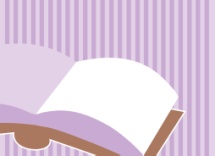 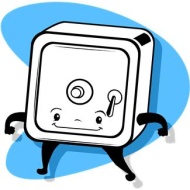       Chapter : Book      or the reverse…      Bank : Vault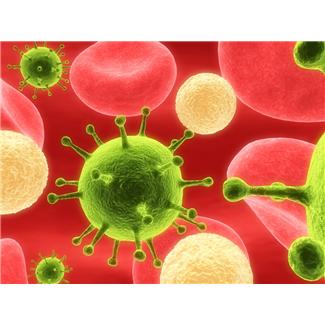                                      Cause and Effect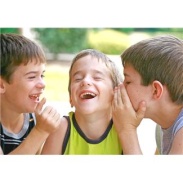 Bacteria : Disease	        or the reverse     Laughter : Joke                User-to-Tool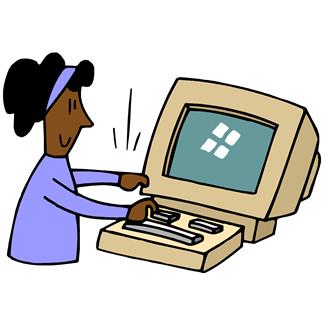 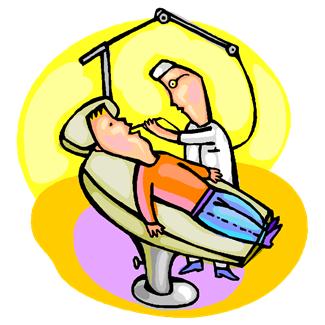 Dentist : Drill     or the reverse…   Computer : ProgrammerTool-to-Product     Computer : Essay          or the reverse…       Newspaper : Printer		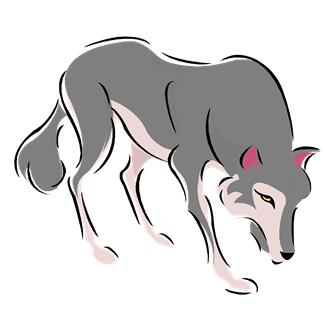   Group-to-Member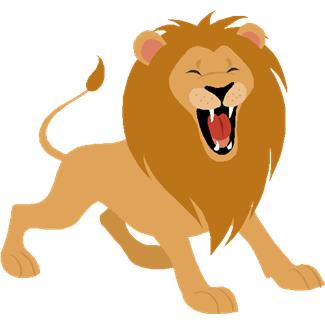            Pride : Lion		or the reverse…	            Wolf : Pack Trait-to-ExampleDishonesty : Lie		or the reverse…		Diamond : BrillianceGreater Degree of a Characteristic-to-The Characteristic ItselfIngenious : Intelligent		or the reverse…		Extroverted : Brazen     Symbol-to-Institution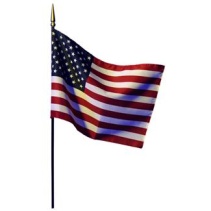 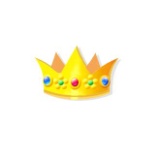 Flag : Government		or the reverse… 	Monarchy : CrownObject-to-Material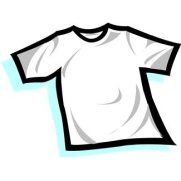 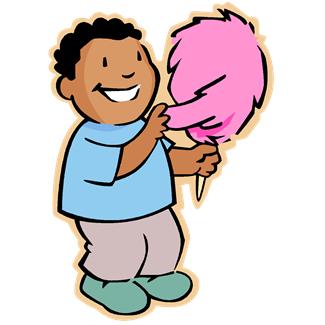 Cotton : Shirt		or the reverse…		Cotton Candy : Sugar      Antonyms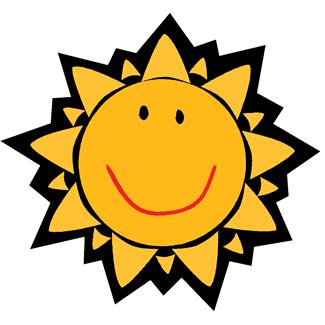        Day : Night		Tall : Short		Happy : Sad					      SynonymsHappy : Joy			 Sad : Sorrow		Find : DiscoverItem-to-Category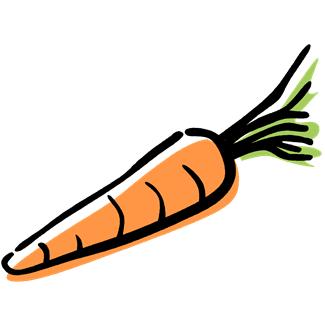 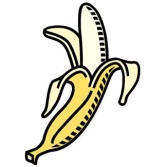 Banana : Fruit         or the reverse…       Vegetable : Carrot                                  Transformation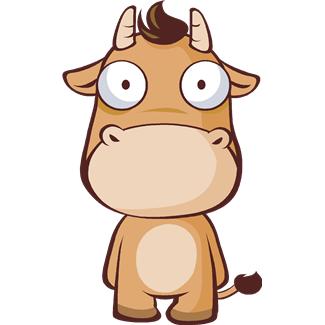 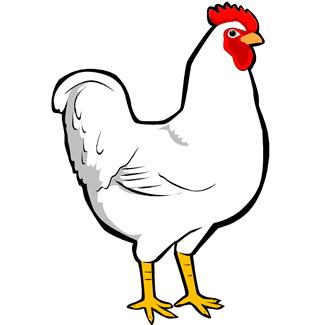 Cow : Hamburger	        or the reverse…     Nuggets : ChickenDefining CharacteristicPillow : Soft				or the reverse…			Hard : Brick